LE 3.A 亲子户外观察：物种、种类与行为观察物种及其行为对于理解社会生态系统的组成部分很重要。
与家人同行时，请记着以下问题：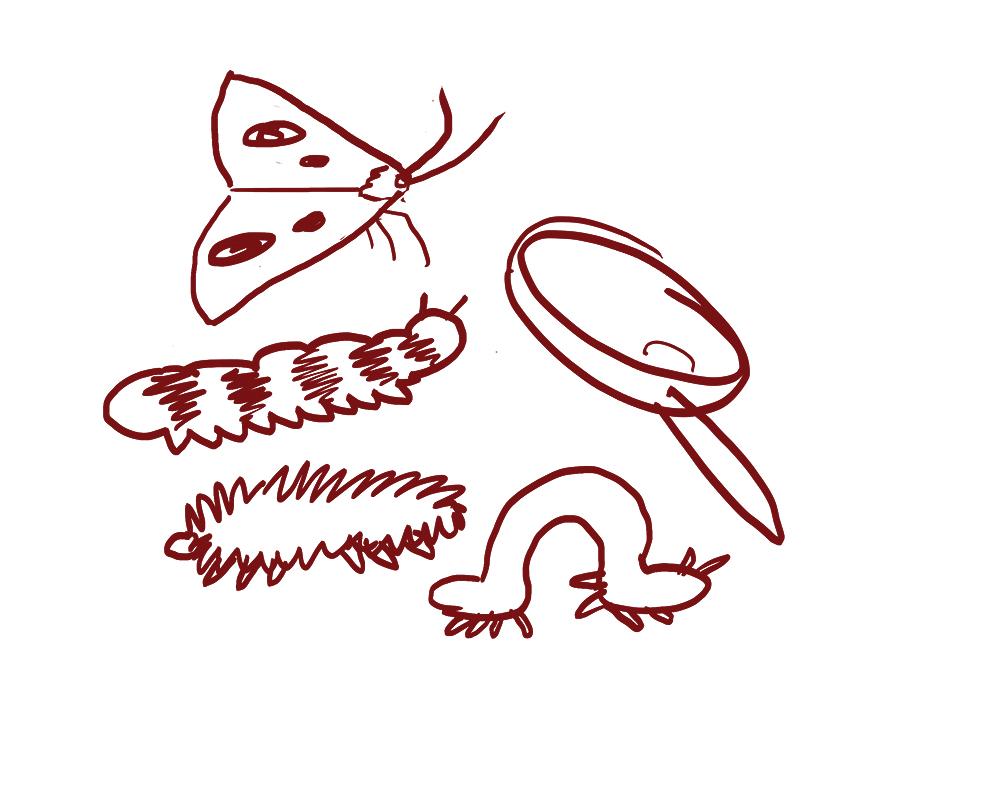 你注意到什么植物？ 他们的增长有任何规律吗？你看到什么动物的迹象？ 在哪裡？关于他们，你注意到什么？他们在生命的什麽阶段呢？这些物种与谁或什么有关？ 你怎么知道？你认为水源在哪裡？ 太阳在哪裡？ 
你对你正在走的地面有什么注意？画出或写下你注意到的任何物种、种类、行为的迹象。我们注意到：__________________________________________________________________________________________________________________________________________________________________________________________________________________________________________________________________________________________________画出或写下你注意到的任何物种、种类、行为的迹象。我们想知道：__________________________________________________________________________________________________________________________________________________________________________________________________________________________________________________________________________________________________